АДМИНИСТРАЦИЯ  ВЕСЬЕГОНСКОГО  РАЙОНАТВЕРСКОЙ  ОБЛАСТИПОСТАНОВЛЕНИЕг. Весьегонск26.10.2018                                                                                                                              № 490       В соответствии с Федеральным законом от 03.07.2018 N 185-ФЗ "О внесении изменений в отдельные законодательные акты Российской Федерации в целях расширения имущественной поддержки субъектов малого и среднего предпринимательства» п о с т а н о в л я ю:1. Внести изменения в постановление администрации Весьегонского района от 26.12.2017 № 619 «Об утверждении перечня муниципального имущества Весьегонского района Тверской области, свободного от прав третьих лиц (за исключением имущественных прав субъектов малого и среднего предпринимательства), используемого  в целях   предоставления его во владение и (или) пользование на долгосрочной основе субъектам малого и среднего предпринимательства и организациям, образующим инфраструктуру поддержки субъектов малого и среднего предпринимательства», изложив  название Перечня муниципального имущества Весьегонского района Тверской области, свободного от прав третьих лиц (за исключением имущественных  прав субъектов малого и среднего предпринимательства), используемого в целях предоставления его во владение и (или) пользование на долгосрочной основе субъектам малого и среднего  предпринимательства и организациям, образующим инфраструктуру поддержки субъектов малого и среднего предпринимательства  в следующей редакции: «Перечень муниципального имущества Весьегонского района Тверской области, свободного от  прав третьих лиц (за исключением права хозяйственного ведения, права оперативного управления, а также имущественных  прав субъектов малого и среднего предпринимательства), используемого в целях предоставления его во владение и (или) пользование на долгосрочной основе субъектам малого и среднего  предпринимательства и организациям, образующим инфраструктуру поддержки субъектов малого и среднего предпринимательства» в соответствующих падежах .В течение 10 рабочих дней со дня принятия настоящего постановления отделу по экономике и защите прав потребителей (Ратникова Л.А) предоставить сведения об изменении  Перечня  в акционерное общество «Федеральная корпорация по развитию малого и среднего предпринимательства в Российской Федерации»Настоящее постановление подлежит обнародованию на информационных стендах муниципального образования Тверской области  «Весьегонский район» и размещению в течение трех рабочих дней со дня его принятия на официальном сайте муниципального образования Тверской области "Весьегонский район" в информационно-телекоммуникационной сети "Интернет".4. Настоящее постановление вступает в силу со дня его принятия.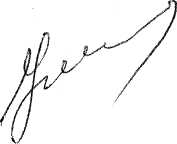 Глава администрации района                                              И.И. УгнивенкоО внесении изменений в постановление администрации  Весьегонского района от 26.12.2017 № 619.